Present								           AbsentCarolyn Davidson		Gamma Alpha President		         Alycia Bristol Megan Volkov		Secretary                                          Kimberly BuckJan Nick		Treasurer			         Cora CaballeroMichelle Ballou                         Leadership Succession Committee        Christopher Denny	         		Vanessa Jones Oyefeso            1st Year Faculty Counselor                    Eileen Fry BowersEllen D’ Errico		           Newsletter Editor/Past President           Dorothy FordeLisa Roberts                            	Governance and Eligibility Committee    Asma Taha						                                                                                           Noel Thakkar                                                                                                      Fayette Truax                                                                                                      Diana VanDerLindenTOPIC					DISCUSSION					ACTION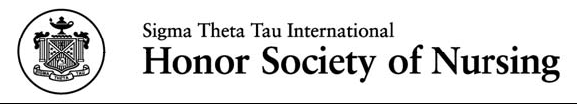 	Gamma Alpha Chapter Board of Directors Meeting	Championing Nursing Excellence of NursingKing Conference RoomMinutes for March 9, 2015Meeting Start: 12:00 pm1. Welcome and Prayer2. President’s Announcements2. Review and Approval of Gamma Alpha Minutes3. Treasurer’s Report- Jan Nick4. VP Report-Programming for 2014-20155. ICN Mobile Library SponsorshipNext MtgMeeting Adjourn: 1:00 pmCarolyn DavidsonDr. Eileen Fry-Bowers has resigned as VPSavings acct closed. Money transferred into Foundations acct. $20,000 in Foundation acct.A. Gamma Alpha Invitational Tea Debrief. 29 signed in. Good balance of sweet and savory foods. The tea urn looked nice, although expensive to rent. May be more economical to buy a tea urn. Total cost of event $264.00. Under $350.00 budget. B. Annual Business Meeting West Hall Rm 1372 April 13th 5-6:30 pm.Agenda:Budget-$150Food-Potato leek soup Vanessa Jones Oyefeso           Vegetable soup-Megan Volkov           Salad-Carolyn Davidson           Bread/Butter-Megan Volkov           Drinks-Michelle BallouInvitations: Board members-Megan Volkov                        SON email-Jan Nick                        Facebook-Carolyn DavidsonPresident’s remarks-Carolyn DavidsonAgenda-Megan Volkov (info on thumb drive)Election/Ballot-Leadership Succession Committee Chair Michelle Ballou.Michelle Ballou to work with committee to discuss candidates for 1 VP position, 1 1st year faculty council member, 3 governance and eligibility members and 1 leadership succession committee member. It would also be nice to have a president and vice president electTreasurer’s report-Jan Nick via SkypeLeadership Succession Report/Announcement of Election Results-Michelle Ballou-Committee ChairVP-Report-Interim VP Dr. Ellen D ErricoMembership Status Report-Megan VolkovGovernance and Eligibility report-Lisa Roberts-Committee ChairRegion 2 Report-Carolyn DavidsonCall for abstract and poster reviewers (sign up sheet). Selection of delegates for biennium (responsibilities)C. Nursing Research Conference Wong Kerlee May 7th from 8-5. We now have professional materials to display/hand out, as well as professional posters. D. Induction ceremony. June 10th. From 5-6:15pm in the Damazo Amphitheater. Space booked from 3-7pm. No refreshments. Adeline Nyamathi is the key speaker. Plan to take her to dinner at 7pm. Is speaker able to stay for dinner?E. November 7-11 Biennium, Las Vegas, Aria We are $500 away from goal of $3000. Will decide on location of library once funding is completeSecond Monday of May from12-1pmDr. Ellen D’Errico has agreed to be interim VP until elections.February 2015 minutes approved via email voteBoard members to price out/take pictures of tea urns and bring to next mtg. Megan to ask Faye Truax if guest speaker is able to stay for dinnerPass a donation jar around at the April 13th business mtg. Dr. Jan Nick to send out another email. Consider asking SON to contribute or match. Consider donating the rest of the money from our chapter funds.